                        SZPITAL                        SPECJALISTYCZNYW BRZOZOWIEPODKARPACKI OŚRODEK ONKOLOGICZNYim. Ks. Bronisława MarkiewiczaADRES:  36-200  Brzozów, ul. Ks. J. Bielawskiego 18tel./fax. (013) 43 09 587www.szpital-brzozow.pl         e-mail: zampub@szpital-brzozow.pl___________________________________________________________________________Sz.S.P.O.O. SZPiGM 3810/29/2023                                          Brzozów: 12.04.2023 r.Dotyczy postępowania o udzielenie zamówienia publicznego:usługa wykonania prac projektowych  Sygn. sprawy Sz.S.P.O.O. SZPiGM            3810/29/2023Zamawiający, na podstawie art. 137 ustawy Prawo zamówień publicznych, dokonuje następujących zmian w specyfikacji warunków zamówienia:zmiana nr 1:Specyfikacja warunków zamówienia w pkt. VI. 8. otrzymuje brzmienie (obowiązująca treść podana kursywą):8. Wykaz osób skierowanych przez wykonawcę do realizacji zamówienia   wykonujących usługi projektowe – oświadczenie, załącznik nr 3 do SWZ.zmiana nr 2:Załącznik nr 1 do specyfikacji warunków zamówienia, Wzór formularza ofertowego, otrzymuje brzmienie:Załącznik nr 1Wzór formularza ofertowegoW odpowiedzi na ogłoszenie dotyczące udzielenie zamówienia na usługę  wykonania prac projektowych w zakresie opracowania kompletnej dokumentacji projektowo – kosztorysowej zadania pod nazwą: Budowa Budynku Izby Przyjęć Planowych dla Szpitala Specjalistycznego w Brzozowie Podkarpackiego Ośrodka Onkologicznego im. Ks. B. Markiewicza. znak sprawy SZSPOO.SZPiGM. 3810/29/2023Przedstawiamy następującą ofertę:Termin płatności: ……………. (50 lub 60 dni)Wykonawca:………………………..……………………………………………..…………………………………..………(pełna nazwa/firma, adres)NIP…………………..……………..KRS w przypadku spółki ………………………….Osoba/y upoważniona/e do kontaktu:……………………………………..Nr tel. …………………………….mail …………………..…………..Nazwa usługiWartość netto usługi w PLNVAT %Wartość brutto usługi  w PLNWykonanie prac projektowych w zakresie opracowania kompletnej dokumentacji projektowo – kosztorysowej zadania pod nazwą: Budowa Budynku Izby Przyjęć Planowych dla Szpitala Specjalistycznego w Brzozowie Podkarpackiego Ośrodka Onkologicznego im. Ks. B. Markiewicza. 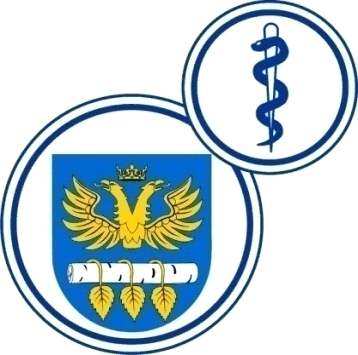 